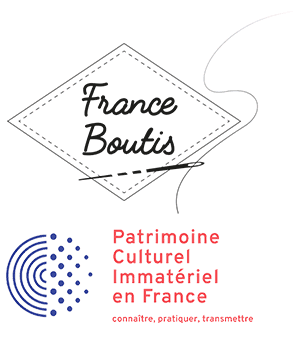 Apprendre le boutis et transmettre34.50 € (remise en main propre)
OU
42.90 € (frais d’envoi par lettre suivie compris)
Rayez la mention inutileBon de commande à nous renvoyer complété, à l’ordre de France Boutis, à l'adresse suivante accompagné de votre règlementFrance Gioiosa
93 avenue du Vaccares30132 CaissarguesNOM (en majuscules) : ……………………………………………………………Prénom : ……………………………………………………………………………Adresse: ……………………………………………………………………………Ville : …………………………………………………..  Code postal : ………….Pays : …………………………….Tél : ……………………….          Adresse mail : …………………………………Si vous en souhaitez plusieurs exemplaires, merci d'en indiquer ici le nombre : …Signature :Votre règlement sera encaissé à l'expédition.